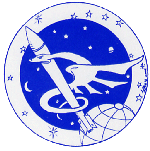 OGGETTO: Due premi scientifici intitolati ai Guidoniani per ricercatori che non abbiano superato i 35 anni di età.Premio Scientifico "I Guidoniani"     Anche quest’anno l’Associazione Italiana di Medicina Aeronautica e Spaziale bandisce il premio scientifico intitolato a “I Guidoniani”, giunto alla sua IX edizione.In palio due premi, di 2.000 euro ciascuno, destinati a lavori originali nel campo della medicina, della psicologia e dell’ingegneria (in forma di articolo scientifico in lingua inglese):uno che abbia come oggetto l’uomo e il volo atmosferico o spaziale,l'altro, intitolato a Massimo Petrella, che abbia come oggetto l’uomo e il controllo del traffico aereo.Possono partecipare al concorso i laureati in medicina, biologia, psicologia e ingegneria, che non abbiano superato il 35° anno di età.Le domande di candidatura, corredate dai documenti richiesti, devono essere inviate per e-mail all’indirizzo segreteria@aimas.it entro il 31 maggio 2019. L’articolo scientifico in lingua inglese deve essere caricato sul sito www.ijasm.it, seguendo le istruzioni reperibili alla pagina http://www.aimas.it//rivista_note_autori.asp.Tutte le informazioni sono contenute nel bando.